									Al Dirigente Scolastico									dell’I.C. Don Milani									PiandiscòOggetto: Richiesta autorizzazioneIl/la sottoscritto/a ____________________________________________________________ in servizio  presso codesto Istituto in qualità di_________________________________________ CHIEDE l’autorizzazione a recarsi presso_____________________________________________ situato in______________________________________________________________________per ___________________________________________________ il giorno ________________dalle ore ______________________ alle ore ___________________Piandiscò, 											 								_______________________________________									(firma)								Piandiscò,							Alla docente _______________________OGGETTO: AUTORIZZAZIONEIl/la docente ______________________________________________________ è autorizzato/a recarsi presso __________________________________________________________________situato a______________________________ in Via____________________________________ per___________________________________________________________________________il giorno ___________________________ dalle ore ______________ alle ore _______________Qualora sia strettamente necessario, il/la docente potrà concordare con i/le colleghi/e adattamenti all’orario delle attività didattiche, registrando di volta in volta l’assunzione, da parte dei/delle colleghi/e, della sorveglianza degli studenti.								Il Dirigente Scolastico								    Cecilia Pampaloni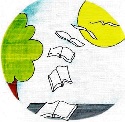 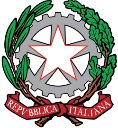 